Комитет по охране объектов культурного наследия Кузбасса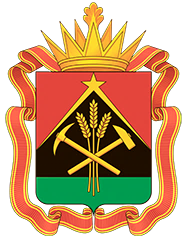 (Комитет по охране ОКН Кузбасса)П Р И К А З___ _______  2024 г.				                                                        № ___г. КемеровоОб утверждении административного 
регламента предоставления государственной 
услуги «Осуществление оценки качества оказания 
общественно полезных услуг социально 
ориентированной некоммерческой организацией»В соответствии с Федеральным законом от 27.07.2010 № 210-ФЗ 
«Об организации предоставления государственных и муниципальных услуг», постановлением Правительства Российской Федерации от 20.07.2021 № 1228 
«Об утверждении Правил разработки и утверждения административных регламентов предоставления государственных услуг, о внесении изменений 
в некоторые акты Правительства Российской Федерации и признании утратившими силу некоторых актов и отдельных положений актов Правительства Российской Федерации», постановлениями Правительства Кемеровской – Кузбасса 
от 15.06.2020 № 290 «Об утверждении перечня государственных услуг исполнительных органов государственной власти Кемеровской области – Кузбасса»,  от 11.10.2022 № 679 «Об определении исполнительных органов Кемеровской области – Кузбасса, осуществляющих оценку качества оказания общественно полезных услуг социально ориентированной некоммерческой организацией» 
п р и к а з ы в а ю:1. Утвердить прилагаемый административный регламент предоставления государственной услуги «Осуществление оценки качества оказания общественно полезных услуг социально ориентированной некоммерческой организацией».2. Настоящий приказ подлежит опубликованию на сайте «Электронный бюллетень Правительства Кемеровской области – Кузбасса» и размещению 
на официальном сайте Комитета по охране объектов культурного наследия Кузбасса. 3. Контроль за исполнением настоящего приказа оставляю за собой.Председатель Комитета						                 В.И. Федотова					                                                                                                    Утвержден                                                            приказом Комитета по охране объектов 
                                                                        культурного наследия КузбассаАдминистративный регламент 
предоставления государственной услуги «Осуществление 
оценки качества оказания общественно полезных услуг 
социально ориентированной некоммерческой организацией»Общие положенияНастоящий Административный регламент устанавливает порядок 
и стандарт предоставления государственной услуги «Осуществление оценки качества оказания общественно полезных услуг социально ориентированной некоммерческой организацией» (далее – Услуга).Услуга предоставляется социально ориентированным некоммерческим организациям, оказавшим общественно полезные услуги по содействию в охране 
и реставрации объектов культурного наследия (памятников истории и культуры) народов Российской Федерации (памятников, ансамблей, достопримечательных мест, мест захоронений) (далее – заявители), указанным в таблице 1 приложения № 1 
к настоящему Административному регламенту.Услуга должна быть предоставлена заявителю в соответствии с вариантом предоставления Услуги (далее – вариант).Вариант определяется в соответствии с таблицей 2 приложения № 1 
к настоящему Административному регламенту исходя из общих признаков заявителя, а также из результата предоставления Услуги, за предоставлением которой обратился указанный заявитель.Признаки заявителя определяются путем профилирования, осуществляемого в соответствии с настоящим Административным регламентом.Информация о порядке предоставления Услуги размещается 
в федеральной государственной информационной системе «Единый портал государственных и муниципальных услуг (функций)» (далее – Единый портал).II. Стандарт предоставления УслугиНаименование УслугиОсуществление оценки качества оказания общественно полезных услуг социально ориентированной некоммерческой организацией.Наименование органа, предоставляющего УслугуУслуга предоставляется Комитетом по охране объектов культурного наследия Кузбасса (далее – Орган власти).Возможность получения Услуги в многофункциональном центре предоставления государственных и муниципальных услуг не предусмотрена.Результат предоставления УслугиПри обращении заявителя за выдачей заключения о соответствии качества оказываемой социально ориентированной некоммерческой организацией общественно полезной услуги установленным критериям результатами предоставления Услуги являются:решение о выдаче заключения о соответствии качества оказываемых социально ориентированной некоммерческой организацией общественно полезных услуг установленным критериям, утвержденным постановлением Правительства Российской Федерации от 27.10.2016 № 1096 «Об утверждении перечня общественно полезных услуг и критериев оценки качества их оказания» (далее – установленные критерии) (документ на бумажном носителе или в форме электронного документа);решение об отказе в выдаче заключения о соответствии качества оказываемых социально ориентированной некоммерческой организацией общественно полезных услуг установленным критериям (документ на бумажном носителе или в форме электронного документа).Формирование реестровой записи в качестве результата предоставления Услуги не предусмотрено.Документами, содержащими решения о предоставлении Услуги, являются:заключение о соответствии качества оказываемых социально ориентированной некоммерческой организацией общественно полезных услуг установленным критериям. В состав реквизитов документа входят наименование органа, выдавшего документ, дата выдачи документа, полное наименование заявителя, ОГРН, наименование общественно полезной услуги (услуг), подпись 
и расшифровка подписи руководителя Органа власти;уведомление об отказе в выдаче заключения о соответствии качества оказываемой социально ориентированной некоммерческой организацией общественно полезной услуги установленным критериям. В состав реквизитов документа входят наименование органа, выдавшего документ, дата выдачи документа, полное наименование заявителя, ОГРН, наименование общественно полезной услуги (услуг), подпись и расшифровка подписи руководителя Органа власти.При обращении заявителя за выдачей заключения с исправленными опечатками и (или) ошибками в выданном в результате предоставления Услуги результатом предоставления Услуги является заключение о соответствии качества оказываемых социально ориентированной некоммерческой организацией общественно полезных услуг установленным критериям (документ на бумажном носителе).Формирование реестровой записи в качестве результата предоставления Услуги не предусмотрено.Документом, содержащим решение о предоставлении Услуги, является заключение с исправленными опечатками и (или) ошибками. В состав реквизитов документа входят наименование органа, выдавшего документ, дата выдачи документа, полное наименование заявителя, ОГРН, наименование общественно полезной услуги (услуг), подпись и расшифровка подписи руководителя Органа власти.При обращении заявителя за выдачей дубликата заключения 
о соответствии качества оказываемой социально ориентированной некоммерческой организацией общественно полезной услуги установленным критериям результатом предоставления Услуги является дубликат заключения о соответствии качества оказываемой социально ориентированной некоммерческой организацией общественно полезной услуги установленным критериям (документ на бумажном носителе, оформленный на бланке Органа власти).Формирование реестровой записи в качестве результата предоставления Услуги не предусмотрено.Документом, содержащим решение о предоставлении Услуги, является дубликат заключения о соответствии качества оказываемой социально ориентированной некоммерческой организацией общественно полезной услуги установленным критериям. В состав реквизитов документа входят наименование органа, выдавшего документ, дата выдачи документа, полное наименование заявителя, ОГРН, наименование общественно полезной услуги (услуг), подпись 
и расшифровка подписи руководителя Органа власти. Результаты предоставления Услуги могут быть получены в Органе власти, почтовым отправлением с описью вложения, посредством подсистемы регионального портала государственных и муниципальных услуг (функций) государственной информационной системы «Комплексная информационная система оказания государственных и муниципальных услуг Кемеровской области – Кузбасса» (при наличии технической возможности).Срок предоставления УслугиМаксимальный срок предоставления Услуги составляет 20 рабочих дней со дня регистрации заявления о предоставлении Услуги (далее – заявление) 
и документов, необходимых для предоставления Услуги.Срок предоставления Услуги определяется для каждого варианта и приведен в их описании, содержащемся в разделе III настоящего Административного регламента.Правовые основания для предоставления УслугиПеречень нормативных правовых актов, регулирующих предоставление Услуги, информация о порядке досудебного (внесудебного) обжалования решений и действий (бездействия) Органа власти, а также о должностных лицах Органа власти размещены на официальном сайте Органа власти в информационно-телекоммуникационной сети «Интернет» (далее – сеть «Интернет»), а также 
на Едином портале.Исчерпывающий перечень документов, 
необходимых для предоставления УслугиИсчерпывающий перечень документов, необходимых в соответствии 
с законодательными или иными нормативными правовыми актами 
для предоставления Услуги, которые заявитель должен представить самостоятельно:документы, подтверждающие наличие у лиц, непосредственно задействованных в исполнении общественно полезной услуги (в том числе работников организации и работников, привлеченных по договорам гражданско-правового характера), необходимой квалификации (в том числе профессионального образования, опыта работы в соответствующей сфере), достаточность количества лиц, у которых есть необходимая квалификация (штатное расписание), заверенные руководителем организации, – иной документ, подтверждающий наличие у лица, непосредственно задействованного в исполнении общественно полезной услуги, необходимой квалификации (при подаче заявления почтовым отправлением 
с описью вложения: копия документа, заверенная в порядке, установленном законодательством Российской Федерации; посредством подсистемы регионального портала государственных и муниципальных услуг (функций) государственной информационной системы «Комплексная информационная система оказания государственных и муниципальных услуг Кемеровской области – Кузбасса» 
(при наличии технической возможности): скан-образ, подписанный усиленной квалифицированной электронной подписью заявителя; в Органе власти: копия 
и оригинал);разрешительные документы, – сведения об открытости и доступности информации о заявителе - некоммерческой организации (при подаче заявления посредством подсистемы регионального портала государственных 
и муниципальных услуг (функций) государственной информационной системы «Комплексная информационная система оказания государственных 
и муниципальных услуг Кемеровской области – Кузбасса» (при наличии технической возможности): скан-образ, подписанный усиленной квалифицированной электронной подписью заявителя; почтовым отправлением 
с описью вложения: копия документа, заверенная в порядке, установленном законодательством Российской Федерации; в Органе власти: копия и оригинал);документы, удостоверяющие личность (при подаче заявления посредством подсистемы регионального портала государственных и муниципальных услуг (функций) государственной информационной системы «Комплексная информационная система оказания государственных и муниципальных услуг Кемеровской области – Кузбасса» (при наличии технической возможности): скан-образ, подписанный усиленной квалифицированной электронной подписью заявителя; почтовым отправлением с описью вложения: копия документа, заверенная в порядке, установленном законодательством Российской Федерации; 
в Органе власти: копия и оригинал):иной документ, удостоверяющий личность гражданина Российской Федерации в соответствии с законодательством Российской Федерации;паспорт гражданина Российской Федерации;документы, обосновывающие соответствие оказываемой заявителем общественно полезной услуги критериям оценки качества общественно полезных услуг (справки, характеристики, экспертные заключения, заключения общественных советов при заинтересованных органах (исполнительных органах Кемеровской области – Кузбасса) (при подаче заявления посредством подсистемы регионального портала государственных и муниципальных услуг (функций) государственной информационной системы «Комплексная информационная система оказания государственных и муниципальных услуг Кемеровской области – Кузбасса» (при наличии технической возможности): скан-образ, подписанный усиленной квалифицированной электронной подписью заявителя; в Органе власти: копия и оригинал; почтовым отправлением с описью вложения: копии документов, заверенных в порядке, установленном законодательством Российской Федерации).В случае, если заявитель включен в реестр поставщиков социальных услуг 
по соответствующей общественно полезной услуге, представление документов, обосновывающих соответствие оказываемой заявителем общественно полезной услуги критериям оценки качества общественно полезных услуг, не требуется;документы, подтверждающие полномочия представителя, – доверенность, подтверждающая полномочия представителя заявителя (при подаче заявления почтовым отправлением с описью вложения: копия документа, заверенная 
в порядке, установленном законодательством Российской Федерации; посредством подсистемы регионального портала государственных и муниципальных услуг (функций) государственной информационной системы «Комплексная информационная система оказания государственных и муниципальных услуг Кемеровской области – Кузбасса» (при наличии технической возможности): скан-образ, подписанный усиленной квалифицированной электронной подписью заявителя; в Органе власти: копия и оригинал);документы, подтверждающие право представителя заявителя действовать от имени юридического лица без доверенности, – устав некоммерческой организации (при подаче заявления посредством подсистемы регионального портала государственных и муниципальных услуг (функций) государственной информационной системы «Комплексная информационная система оказания государственных и муниципальных услуг Кемеровской области – Кузбасса» 
(при наличии технической возможности): скан-образ, подписанный усиленной квалифицированной электронной подписью заявителя; в Органе власти: копия 
и оригинал; почтовым отправлением с описью вложения: копия документа, заверенная в порядке, установленном законодательством Российской Федерации);документы, содержащие опечатки и (или) ошибки, допущенные 
в результате предоставления Услуги, – документ, выданный в результате предоставления Услуги и содержащий опечатку и (или) ошибку (при подаче заявления в Органе власти: копия и оригинал; посредством подсистемы регионального портала государственных и муниципальных услуг (функций) государственной информационной системы «Комплексная информационная система оказания государственных и муниципальных услуг Кемеровской области – Кузбасса» (при наличии технической возможности): скан-образ, подписанный усиленной квалифицированной электронной подписью заявителя; почтовым отправлением с описью вложения: копия документа, заверенная в порядке, установленном законодательством Российской Федерации).Исчерпывающий перечень документов, необходимых в соответствии 
с законодательными или иными нормативными правовыми актами 
для предоставления Услуги, которые заявитель вправе представить по собственной инициативе:документы, подтверждающие соответствие установленным требованиям, – информация об отсутствии организации в реестре недобросовестных поставщиков (при подаче заявления посредством подсистемы регионального портала государственных и муниципальных услуг (функций) государственной информационной системы «Комплексная информационная система оказания государственных и муниципальных услуг Кемеровской области – Кузбасса» 
(при наличии технической возможности): скан-образ, подписанный усиленной квалифицированной электронной подписью заявителя; почтовым отправлением 
с описью вложения: копия документа, заверенная в порядке, установленном законодательством Российской Федерации; в Органе власти: копия и оригинал);документы, подтверждающие полномочия представителя юридического лица, – выписка из Единого государственного реестра юридических лиц (при подаче заявления почтовым отправлением с описью вложения: копия документа, заверенная в порядке, установленном законодательством Российской Федерации; 
в Органе власти: копия и оригинал; посредством подсистемы регионального портала государственных и муниципальных услуг (функций) государственной информационной системы «Комплексная информационная система оказания государственных и муниципальных услуг Кемеровской области – Кузбасса» 
(при наличии технической возможности): скан-образ, подписанный усиленной квалифицированной электронной подписью заявителя).Представление заявителем документов, предусмотренных в настоящем подразделе, а также заявления осуществляется в Органе власти, почтовым отправлением с описью вложения, посредством подсистемы регионального портала государственных и муниципальных услуг (функций) государственной информационной системы «Комплексная информационная система оказания государственных и муниципальных услуг Кемеровской области – Кузбасса» 
(при наличии технической возможности).Исчерпывающий перечень оснований 
для отказа в приеме заявления и документов, 
необходимых для предоставления УслугиОснованием для отказа в приеме заявления и документов является представление заявления и документов неуполномоченным лицом.Исчерпывающий перечень оснований для приостановления 
предоставления Услуги или отказа в предоставлении УслугиОснования для приостановления предоставления Услуги законодательством Российской Федерации не предусмотрены.Орган власти отказывает заявителю в предоставлении Услуги при наличии следующих оснований:документы, являющиеся обязательными для представления, 
не представлены заявителем;в документах, выданных в результате предоставления Услуги, отсутствуют ошибки;несоответствие общественно полезных услуг установленным нормативными правовыми актами Российской Федерации требованиям 
к их содержанию (объем, сроки, качество предоставления);несоответствие уровня открытости и доступности информации 
об организации установленным нормативными правовыми актами Российской Федерации требованиям;отсутствие у лиц, непосредственно задействованных в исполнении общественно полезной услуги (в том числе работников организации и работников, привлеченных по договорам гражданско-правового характера), необходимой квалификации (в том числе профессионального образования, опыта работы 
в соответствующей сфере), недостаточность количества лиц, у которых 
есть необходимая квалификация;наличие в течение 2 лет, предшествующих выдаче заключения 
о соответствии качества, жалоб на действия (бездействие) и (или) решения организации, связанных с оказанием ею общественно полезных услуг, признанных обоснованными судом, органами государственного контроля (надзора) 
и муниципального надзора, иными государственными органами в соответствии 
с их компетенцией;представление документов, содержащих недостоверные сведения, 
либо документов, оформленных в ненадлежащем порядке;наличие в течение 2 лет, предшествующих выдаче заключения 
о соответствии качества, информации об организации в реестре недобросовестных поставщиков по результатам оказания общественно полезной услуги в рамках исполнения контрактов, заключенных в соответствии с Федеральным законом 
от 05.04.2013 № 44-ФЗ «О контрактной системе в сфере закупок товаров, работ, услуг для обеспечения государственных и муниципальных нужд».Размер платы, взимаемой с заявителя при предоставлении 
Услуги, и способы ее взиманияВзимание государственной пошлины или иной платы за предоставление Услуги законодательством Российской Федерации не предусмотрено.Максимальный срок ожидания в очереди при подаче заявителем 
заявления и при получении результата предоставления УслугиМаксимальный срок ожидания в очереди при подаче заявления составляет 15 минут. Максимальный срок ожидания в очереди при получении результата Услуги составляет 15 минут.Срок регистрации заявленияСрок регистрации заявления и документов, необходимых 
для предоставления Услуги, составляет со дня подачи заявления и документов, необходимых для предоставления Услуги:посредством почтового отправления – 1 рабочий день; в Органе власти – 1 рабочий день; посредством подсистемы регионального портала государственных 
и муниципальных услуг (функций) государственной информационной системы «Комплексная информационная система оказания государственных 
и муниципальных услуг Кемеровской области – Кузбасса» (при наличии технической возможности) – 2 рабочих дня.Требования к помещениям, в которых предоставляется УслугаПомещения, в которых предоставляется Услуга, должны соответствовать следующим требованиям:помещения для предоставления Услуги обеспечиваются необходимым 
для предоставления Услуги оборудованием (компьютерами, средствами электронно-вычислительной техники, средствами электронного информирования, средствами связи, включая сеть «Интернет», оргтехникой), канцелярскими принадлежностями, информационными и справочными материалами о порядке предоставления Услуги, стульями и столами;обеспечено наличие в помещениях, в которых предоставляется Услуга, информационных стендов с образцами заполнения заявления и перечнем документов, необходимых для предоставления Услуги;для ожидания приема и для заполнения заявок о предоставлении Услуги заявителям отводятся места, оборудованные стульями, кресельными секциями, столами (стойками);помещения, в которых предоставляется Услуга, должны соответствовать санитарно-эпидемиологическим правилам и нормативам;в помещениях на видном месте располагаются схемы средств пожаротушения и пути эвакуации посетителей и должностных лиц;обеспечено оборудование на прилегающей к помещениям парковке (последняя – при наличии) не менее 10 процентов мест (но не менее одного места) для стоянки специальных автотранспортных средств инвалидов;обеспечены условия для беспрепятственного доступа в помещение 
(в том числе для инвалидов, использующих кресла-коляски, собак-проводников);сопровождение инвалидов, имеющих стойкие расстройства функции зрения и самостоятельного передвижения;для обеспечения возможности реализации прав инвалидов (в том числе инвалидов, использующих кресла-коляски и собак-проводников) вход в здание оборудуется специальным пандусом.Показатели доступности и качества УслугиК показателям доступности предоставления Услуги относятся: наличие необходимого и достаточного количества специалистов Органа власти, а также помещений Органа власти, в которых осуществляется прием заявлений и документов от заявителей; расположенность помещений Органа власти, предназначенных 
для предоставления Услуги, в зоне доступности к основным транспортным магистралям; расположение помещений, предназначенных для предоставления Услуги, 
в зоне доступности к основным транспортным магистралям, в пределах пешеходной доступности для граждан; возможность выбора заявителем способов обращения за предоставлением Услуги и способов получения результатов Услуги; своевременность предоставления Услуги в соответствии со стандартом 
ее предоставления, установленным настоящим Административным регламентом; степень информированности заявителей о предоставлении государственной услуги, в том числе доступность информации о государственной услуге, многообразие способов получения такой информации; открытый доступ для заявителей и других лиц к информации о порядке 
и сроках предоставления Услуги, порядке обжалования действий (бездействия) должностных лиц Органа власти; обеспечение доступа за предоставлением Услуги, в том числе лицам 
с ограниченными физическими возможностями.К показателям качества предоставления Услуги относятся:отношение количества жалоб от заявителей о нарушениях порядка предоставления Услуги, предусмотренных настоящим Административным регламентом, к общему числу поданных заявлений о предоставлении Услуги 
за отчетный период;соблюдение сроков предоставления Услуги и сроков выполнения административных процедур при предоставлении Услуги;количество судебных исков по обжалованию решений Органа власти, принимаемых при предоставлении государственной услуги;предоставление Услуги в соответствии с вариантами предоставления Услуги.Иные требования к предоставлению УслугиУслуги, которые являются необходимыми и обязательными 
для предоставления Услуги, законодательством Российской Федерации 
не предусмотрены.Информационные системы, используемые для предоставления Услуги, настоящим Административным регламентом не предусмотрены.III. Состав, последовательность и сроки 
выполнения административных процедурПеречень вариантов предоставления УслугиПри обращении заявителя за выдачей заключения о соответствии качества оказываемой социально ориентированной некоммерческой организацией общественно полезной услуги установленным критериям Услуга предоставляется 
в соответствии со следующими вариантами:Вариант 1: социально ориентированная некоммерческая организация, 
за предоставлением услуги обратилось лицо, наделенное соответствующими полномочиями по доверенности;Вариант 2: социально ориентированная некоммерческая организация, 
за предоставлением услуги обратилось лицо, имеющее такое право в соответствии 
с законодательством Российской Федерации.При обращении заявителя за выдачей заключения с исправленными опечатками и (или) ошибками в выданном в результате предоставления Услуги Услуга предоставляется в соответствии со следующими вариантами:Вариант 3: социально ориентированная некоммерческая организация, получившая заключение о соответствии качества оказываемой  общественно полезной услуги установленным критериям, с ошибками и (или) опечатками, 
за предоставлением услуги обратилось лицо, имеющее такое право в соответствии 
с законодательством Российской Федерации.;Вариант 4: социально ориентированная некоммерческая организация, получившая заключение о соответствии качества оказываемой  общественно полезной услуги установленным критериям, с ошибками и (или) опечатками, 
за предоставлением услуги обратилось лицо, наделенное соответствующими полномочиями по доверенности.При обращении заявителя за выдачей дубликата заключения 
о соответствии качества оказываемой социально ориентированной некоммерческой организацией общественно полезной услуги установленным критериям Услуга предоставляется в соответствии со следующими вариантами:Вариант 5: социально ориентированная некоммерческая организация, в связи с  утратой заключения о соответствии качества оказываемой  общественно полезной услуги установленным критериям, за предоставлением услуги обратилось лицо, имеющее такое право в соответствии с законодательством Российской Федерации;Вариант 6: социально ориентированная некоммерческая организация, в связи с  утратой заключения о соответствии качества оказываемой  общественно полезной услуги установленным критериям, за предоставлением услуги обратилось лицо, наделенное соответствующими полномочиями по доверенности.Возможность оставления заявления без рассмотрения не предусмотрена. Профилирование заявителяВариант определяется путем анкетирования заявителя, в процессе которого устанавливается результат Услуги, за предоставлением которого 
он обратился, а также признаки заявителя. Вопросы, направленные на определение признаков заявителя, приведены в таблице 2 приложения № 1 к настоящему Административному регламенту.Профилирование осуществляется:посредством почтового отправления;в Органе власти;посредством подсистемы регионального портала государственных 
и муниципальных услуг (функций) государственной информационной системы «Комплексная информационная система оказания государственных 
и муниципальных услуг Кемеровской области – Кузбасса» (при наличии технической возможности).По результатам получения ответов от заявителя на вопросы анкетирования определяется полный перечень комбинаций значений признаков в соответствии 
с настоящим Административным регламентом, каждая из которых соответствует одному варианту.Описания вариантов, приведенные в настоящем разделе, размещаются Органом власти в общедоступном для ознакомления месте.Максимальный срок предоставления варианта Услуги составляет 
20 рабочих дней со дня регистрации заявления и документов, необходимых 
для предоставления Услуги.Результатом предоставления варианта Услуги являются:решение о выдаче заключения о соответствии качества оказываемых социально ориентированной некоммерческой организацией общественно полезных услуг установленным критериям (документ на бумажном носителе или в форме электронного документа);решение об отказе в выдаче заключения о соответствии качества оказываемых социально ориентированной некоммерческой организацией общественно полезных услуг установленным критериям (документ на бумажном носителе или в форме электронного документа).Формирование реестровой записи в качестве результата предоставления Услуги не предусмотрено.Документами, содержащими решения о предоставлении Услуги, являются:заключение о соответствии качества оказываемых социально ориентированной некоммерческой организацией общественно полезных услуг установленным критериям. В состав реквизитов документа входят наименование органа, выдавшего документ, дата выдачи документа, полное наименование заявителя, ОГРН, наименование общественно полезной услуги (услуг), подпись 
и расшифровка подписи руководителя Органа власти;уведомление об отказе в выдаче заключения о соответствии качества оказываемой социально ориентированной некоммерческой организацией общественно полезной услуги установленным критериям. В состав реквизитов документа входят наименование органа, выдавшего документ, дата выдачи документа, полное наименование заявителя, ОГРН, наименование общественно полезной услуги (услуг), подпись и расшифровка подписи руководителя Органа власти.Орган власти отказывает заявителю в предоставлении Услуги при наличии следующих оснований:документы, являющиеся обязательными для представления, 
не представлены заявителем;несоответствие общественно полезных услуг установленным нормативными правовыми актами Российской Федерации требованиям 
к их содержанию (объем, сроки, качество предоставления);несоответствие уровня открытости и доступности информации 
об организации установленным нормативными правовыми актами Российской Федерации требованиям;отсутствие у лиц, непосредственно задействованных в исполнении общественно полезной услуги (в том числе работников организации и работников, привлеченных по договорам гражданско-правового характера), необходимой квалификации (в том числе профессионального образования, опыта работы 
в соответствующей сфере), недостаточность количества лиц, у которых есть необходимая квалификация;наличие в течение 2 лет, предшествующих выдаче заключения 
о соответствии качества, жалоб на действия (бездействие) и (или) решения организации, связанных с оказанием ею общественно полезных услуг, признанных обоснованными судом, органами государственного контроля (надзора) 
и муниципального надзора, иными государственными органами в соответствии 
с их компетенцией;представление документов, содержащих недостоверные сведения, 
либо документов, оформленных в ненадлежащем порядке;наличие в течение 2 лет, предшествующих выдаче заключения 
о соответствии качества, информации об организации в реестре недобросовестных поставщиков по результатам оказания общественно полезной услуги в рамках исполнения контрактов, заключенных в соответствии с Федеральным законом 
от 05.04.2013 № 44-ФЗ «О контрактной системе в сфере закупок товаров, работ, услуг для обеспечения государственных и муниципальных нужд».Административные процедуры, осуществляемые при предоставлении Услуги в соответствии с настоящим вариантом:прием заявления и документов и (или) информации, необходимых 
для предоставления Услуги;межведомственное информационное взаимодействие;принятие решения о предоставлении (об отказе в предоставлении) Услуги;предоставление результата Услуги. В настоящем варианте предоставления Услуги не приведена административная процедура: приостановление предоставления Услуги, поскольку она не предусмотрена законодательством Российской Федерации.Прием заявления и документов и (или) информации, 
необходимых для предоставления УслугиПредставление заявителем документов и заявления в соответствии 
с формой, предусмотренной в приложении № 3 к настоящему Административному регламенту, осуществляется в Органе власти, почтовым отправлением с описью вложения, посредством подсистемы регионального портала государственных 
и муниципальных услуг (функций) государственной информационной системы «Комплексная информационная система оказания государственных 
и муниципальных услуг Кемеровской области – Кузбасса» (при наличии технической возможности).Исчерпывающий перечень документов, необходимых в соответствии 
с законодательными или иными нормативными правовыми актами 
для предоставления Услуги, которые заявитель должен представить самостоятельно:документы, подтверждающие наличие у лиц, непосредственно задействованных в исполнении общественно полезной услуги (в том числе работников организации и работников, привлеченных по договорам гражданско-правового характера), необходимой квалификации (в том числе профессионального образования, опыта работы в соответствующей сфере), достаточность количества лиц, у которых есть необходимая квалификация (штатное расписание), заверенные руководителем организации, – иной документ, подтверждающий наличие у лица, непосредственно задействованного в исполнении общественно полезной услуги, необходимой квалификации (при подаче заявления почтовым отправлением 
с описью вложения: копия документа, заверенная в порядке, установленном законодательством Российской Федерации; посредством подсистемы регионального портала государственных и муниципальных услуг (функций) государственной информационной системы «Комплексная информационная система оказания государственных и муниципальных услуг Кемеровской области – Кузбасса» 
(при наличии технической возможности): скан-образ, подписанный усиленной квалифицированной электронной подписью заявителя; в Органе власти: копия 
и оригинал);разрешительные документы, – сведения об открытости и доступности информации о заявителе - некоммерческой организации (при подаче заявления посредством подсистемы регионального портала государственных 
и муниципальных услуг (функций) государственной информационной системы «Комплексная информационная система оказания государственных 
и муниципальных услуг Кемеровской области – Кузбасса» (при наличии технической возможности): скан-образ, подписанный усиленной квалифицированной электронной подписью заявителя; почтовым отправлением 
с описью вложения: копия документа, заверенная в порядке, установленном законодательством Российской Федерации; в Органе власти: копия и оригинал);документы, удостоверяющие личность (при подаче заявления посредством подсистемы регионального портала государственных и муниципальных услуг (функций) государственной информационной системы «Комплексная информационная система оказания государственных и муниципальных услуг Кемеровской области – Кузбасса» (при наличии технической возможности): скан-образ, подписанный усиленной квалифицированной электронной подписью заявителя; почтовым отправлением с описью вложения: копия документа, заверенная в порядке, установленном законодательством Российской Федерации; 
в Органе власти: копия и оригинал) (один из документов по выбору заявителя):иной документ, удостоверяющий личность гражданина Российской Федерации в соответствии с законодательством Российской Федерации;паспорт гражданина Российской Федерации;документы, обосновывающие соответствие оказываемой заявителем общественно полезной услуги критериям оценки качества общественно полезных услуг (справки, характеристики, экспертные заключения, заключения общественных советов при заинтересованных органах (исполнительных органах Кемеровской области – Кузбасса) (при подаче заявления посредством подсистемы регионального портала государственных и муниципальных услуг (функций) государственной информационной системы «Комплексная информационная система оказания государственных и муниципальных услуг Кемеровской области – Кузбасса» (при наличии технической возможности): скан-образ, подписанный усиленной квалифицированной электронной подписью заявителя; в Органе власти: копия и оригинал; почтовым отправлением с описью вложения: копии документов, заверенных в порядке, установленном законодательством Российской Федерации).В случае, если заявитель включен в реестр поставщиков социальных услуг 
по соответствующей общественно полезной услуге, представление документов, обосновывающих соответствие оказываемой заявителем общественно полезной услуги критериям оценки качества общественно полезных услуг, не требуется;документы, подтверждающие полномочия представителя, – доверенность, подтверждающая полномочия представителя заявителя (при подаче заявления почтовым отправлением с описью вложения: копия документа, заверенная 
в порядке, установленном законодательством Российской Федерации; посредством подсистемы регионального портала государственных и муниципальных услуг (функций) государственной информационной системы «Комплексная информационная система оказания государственных и муниципальных услуг Кемеровской области – Кузбасса» (при наличии технической возможности): 
скан-образ, подписанный усиленной квалифицированной электронной подписью заявителя; в Органе власти: копия и оригинал).Исчерпывающий перечень документов, необходимых в соответствии с законодательными или иными нормативными правовыми актами для предоставления Услуги, которые заявитель вправе представить по собственной инициативе, – документы, подтверждающие соответствие установленным требованиям, – информация об отсутствии организации в реестре недобросовестных поставщиков (при подаче заявления посредством подсистемы регионального портала государственных и муниципальных услуг (функций) государственной информационной системы "Комплексная информационная система оказания государственных и муниципальных услуг Кемеровской области - Кузбасса" (при наличии технической возможности): скан-образ, подписанный усиленной квалифицированной электронной подписью заявителя; почтовым отправлением с описью вложения: копия документа, заверенная в порядке, установленном законодательством Российской Федерации; в Органе власти: копия и оригинал). Способами установления личности (идентификации) заявителя 
при взаимодействии с заявителями являются: в Органе власти – документ, удостоверяющий личность; почтовым отправлением с описью вложения – установление личности 
не требуется; посредством подсистемы регионального портала государственных 
и муниципальных услуг (функций) государственной информационной системы «Комплексная информационная система оказания государственных 
и муниципальных услуг Кемеровской области – Кузбасса» (при наличии технической возможности) – федеральная государственная информационная система «Единая система идентификации и аутентификации в инфраструктуре, обеспечивающей информационно-технологическое взаимодействие информационных систем, используемых для предоставления государственных 
и муниципальных услуг в электронной форме».Основанием для отказа в приеме заявления и документов является представление заявления и документов неуполномоченным лицом.Услуга не предусматривает возможности приема заявления и документов, необходимых для предоставления варианта Услуги, по выбору заявителя, независимо от его места жительства или места пребывания (для физических лиц, включая индивидуальных предпринимателей) либо места нахождения 
(для юридических лиц).Срок регистрации заявления и документов, необходимых 
для предоставления Услуги, составляет со дня подачи заявления и документов, необходимых для предоставления Услуги:посредством почтового отправления – 1 рабочий день; в Органе власти – 1 рабочий день; посредством подсистемы регионального портала государственных 
и муниципальных услуг (функций) государственной информационной системы «Комплексная информационная система оказания государственных 
и муниципальных услуг Кемеровской области – Кузбасса» (при наличии технической возможности) – 2 рабочих дня.Межведомственное информационное взаимодействиеДля получения Услуги необходимо направление следующих межведомственных информационных запросов:межведомственный запрос «Выписка из Единого государственного реестра юридических лиц». Поставщиком сведений является ФНС России.Основанием для направления запроса является непредставление заявителем документов.Запрос направляется в течение 3 рабочих дней с момента возникновения основания для его направления.ФНС России представляет запрашиваемые сведения в срок, не превышающий 5 рабочих дней с момента направления межведомственного запроса;межведомственный запрос «Сведения из реестра недобросовестных поставщиков». Поставщиком сведений является Казначейство России.Основанием для направления запроса является непредставление заявителем документов.Запрос направляется в течение 2 рабочих дней с момента возникновения основания для его направления.Казначейство России представляет запрашиваемые сведения в срок, 
не превышающий 5 рабочих дней с момента направления межведомственного запроса.Перечень направляемых в межведомственном информационном запросе сведений, а также в ответе на такой запрос (в том числе цели их использования) приведен в приложении № 2 к настоящему Административному регламенту.Принятие решения о предоставлении (об отказе в предоставлении) УслугиРешение о предоставлении Услуги принимается Органом власти 
при выполнении каждого из следующих критериев принятия решения:документы, являющиеся обязательными для представления, представлены заявителем;соответствие общественно полезных услуг установленным нормативными правовыми актами Российской Федерации требованиям к их содержанию (объем, сроки, качество предоставления);соответствие уровня открытости и доступности информации 
об организации установленным нормативными правовыми актами Российской Федерации требованиям;наличие у лиц, непосредственно задействованных в исполнении общественно полезной услуги (в том числе работников организации и работников, привлеченных по договорам гражданско-правового характера), необходимой квалификации (в том числе профессионального образования, опыта работы 
в соответствующей сфере), а также наличие достаточного количества лиц, у которых есть необходимая квалификация;отсутствие в течение 2 лет, предшествующих подаче заявления о выдаче заключения, жалоб на действия (бездействие) и (или) решения организации, связанных с оказанием ею общественно полезных услуг, признанных обоснованными судом, органами государственного контроля (надзора) 
и муниципального надзора, иными государственными органами в соответствии 
с их компетенцией;представленные документы содержат достоверные сведения, документы оформлены в надлежащем порядке;отсутствие в течение 2 лет, предшествующих выдаче заключения 
о соответствии качества, информации об организации в реестре недобросовестных поставщиков по результатам оказания общественно полезной услуги в рамках исполнения контрактов, заключенных в соответствии с Федеральным законом 
от 05.04.2013 № 44-ФЗ «О контрактной системе в сфере закупок товаров, работ, услуг для обеспечения государственных и муниципальных нужд».Решение об отказе в предоставлении Услуги принимается при невыполнении указанных критериев.Принятие решения о предоставлении Услуги осуществляется в срок, 
не превышающий 10 рабочих дней со дня получения Органом власти всех сведений, необходимых для подтверждения критериев, предусмотренных настоящим вариантом предоставления Услуги, необходимых для принятия такого решения.Предоставление результата УслугиСпособы получения результата предоставления Услуги:почтовым отправлением с описью вложения, в Органе власти, посредством подсистемы регионального портала государственных и муниципальных услуг (функций) государственной информационной системы «Комплексная информационная система оказания государственных и муниципальных услуг Кемеровской области – Кузбасса» (при наличии технической возможности) – решение о выдаче заключения о соответствии качества оказываемых социально ориентированной некоммерческой организацией общественно полезных услуг установленным критериям;почтовым отправлением с описью вложения, в Органе власти, посредством подсистемы регионального портала государственных и муниципальных услуг (функций) государственной информационной системы «Комплексная информационная система оказания государственных и муниципальных услуг Кемеровской области – Кузбасса» (при наличии технической возможности) – решение об отказе в выдаче заключения о соответствии качества оказываемых социально ориентированной некоммерческой организацией общественно полезных услуг установленным критериям.Предоставление результата Услуги осуществляется в срок, 
не превышающий 3 рабочих дней со дня принятия решения о предоставлении Услуги.Результат предоставления Услуги не может быть предоставлен по выбору заявителя независимо от его места жительства или места пребывания 
(для физических лиц, включая индивидуальных предпринимателей) либо места нахождения (для юридических лиц).Максимальный срок предоставления варианта Услуги составляет 
20 рабочих дней со дня регистрации заявления и документов, необходимых для предоставления Услуги.Результатом предоставления варианта Услуги являются:решение о выдаче заключения о соответствии качества оказываемых социально ориентированной некоммерческой организацией общественно полезных услуг установленным критериям (документ на бумажном носителе или в форме электронного документа);решение об отказе в выдаче заключения о соответствии качества оказываемых социально ориентированной некоммерческой организацией общественно полезных услуг установленным критериям (документ на бумажном носителе или в форме электронного документа).Формирование реестровой записи в качестве результата предоставления Услуги не предусмотрено.Документами, содержащими решения о предоставлении Услуги, являются:заключение о соответствии качества оказываемых социально ориентированной некоммерческой организацией общественно полезных услуг установленным критериям. В состав реквизитов документа входят наименование органа, выдавшего документ, дата выдачи документа, полное наименование заявителя, ОГРН, наименование общественно полезной услуги (услуг), подпись 
и расшифровка подписи руководителя Органа власти;уведомление об отказе в выдаче заключения о соответствии качества оказываемой социально ориентированной некоммерческой организацией общественно полезной услуги установленным критериям. В состав реквизитов документа входят наименование органа, выдавшего документ, дата выдачи документа, полное наименование заявителя, ОГРН, наименование общественно полезной услуги (услуг), подпись и расшифровка подписи руководителя Органа власти.Орган власти отказывает заявителю в предоставлении Услуги при наличии следующих оснований:документы, являющиеся обязательными для представления, 
не представлены заявителем;несоответствие общественно полезных услуг установленным нормативными правовыми актами Российской Федерации требованиям 
к их содержанию (объем, сроки, качество предоставления);несоответствие уровня открытости и доступности информации 
об организации установленным нормативными правовыми актами Российской Федерации требованиям;отсутствие у лиц, непосредственно задействованных в исполнении общественно полезной услуги (в том числе работников организации и работников, привлеченных по договорам гражданско-правового характера), необходимой квалификации (в том числе профессионального образования, опыта работы 
в соответствующей сфере), недостаточность количества лиц, у которых есть необходимая квалификация;наличие в течение 2 лет, предшествующих выдаче заключения 
о соответствии качества, жалоб на действия (бездействие) и (или) решения организации, связанных с оказанием ею общественно полезных услуг, признанных обоснованными судом, органами государственного контроля (надзора) 
и муниципального надзора, иными государственными органами в соответствии 
с их компетенцией;представление документов, содержащих недостоверные сведения, либо документов, оформленных в ненадлежащем порядке;наличие в течение 2 лет, предшествующих выдаче заключения 
о соответствии качества, информации об организации в реестре недобросовестных поставщиков по результатам оказания общественно полезной услуги в рамках исполнения контрактов, заключенных в соответствии с Федеральным законом 
от 05.04.2013 № 44-ФЗ «О контрактной системе в сфере закупок товаров, работ, услуг для обеспечения государственных и муниципальных нужд».Административные процедуры, осуществляемые при предоставлении Услуги в соответствии с настоящим вариантом:прием заявления и документов и (или) информации, необходимых 
для предоставления Услуги;межведомственное информационное взаимодействие;принятие решения о предоставлении (об отказе в предоставлении) Услуги;предоставление результата Услуги. В настоящем варианте предоставления Услуги не приведена административная процедура: приостановление предоставления Услуги, поскольку она не предусмотрена законодательством Российской Федерации.Прием заявления и документов и (или) информации, 
необходимых для предоставления УслугиПредставление заявителем документов и заявления в соответствии 
с формой, предусмотренной в приложении № 3 к настоящему Административному регламенту, осуществляется в Органе власти, почтовым отправлением с описью вложения, посредством подсистемы регионального портала государственных 
и муниципальных услуг (функций) государственной информационной системы «Комплексная информационная система оказания государственных 
и муниципальных услуг Кемеровской области – Кузбасса» (при наличии технической возможности).Исчерпывающий перечень документов, необходимых в соответствии 
с законодательными или иными нормативными правовыми актами 
для предоставления Услуги, которые заявитель должен представить самостоятельно:документы, подтверждающие наличие у лиц, непосредственно задействованных в исполнении общественно полезной услуги (в том числе работников организации и работников, привлеченных по договорам гражданско-правового характера), необходимой квалификации (в том числе профессионального образования, опыта работы в соответствующей сфере), достаточность количества лиц, у которых есть необходимая квалификация (штатное расписание), заверенные руководителем организации, – иной документ, подтверждающий наличие у лица, непосредственно задействованного в исполнении общественно полезной услуги, необходимой квалификации (при подаче заявления почтовым отправлением 
с описью вложения: копия документа, заверенная в порядке, установленном законодательством Российской Федерации; посредством подсистемы регионального портала государственных и муниципальных услуг (функций) государственной информационной системы «Комплексная информационная система оказания государственных и муниципальных услуг Кемеровской области – Кузбасса» 
(при наличии технической возможности): скан-образ, подписанный усиленной квалифицированной электронной подписью заявителя; в Органе власти: копия 
и оригинал);разрешительные документы, – сведения об открытости и доступности информации о заявителе - некоммерческой организации (при подаче заявления посредством подсистемы регионального портала государственных 
и муниципальных услуг (функций) государственной информационной системы «Комплексная информационная система оказания государственных 
и муниципальных услуг Кемеровской области – Кузбасса» (при наличии технической возможности): скан-образ, подписанный усиленной квалифицированной электронной подписью заявителя; почтовым отправлением с описью вложения: копия документа, заверенная в порядке, установленном законодательством Российской Федерации; в Органе власти: копия и оригинал);документы, удостоверяющие личность (при подаче заявления посредством подсистемы регионального портала государственных и муниципальных услуг (функций) государственной информационной системы «Комплексная информационная система оказания государственных и муниципальных услуг Кемеровской области – Кузбасса» (при наличии технической возможности): скан-образ, подписанный усиленной квалифицированной электронной подписью заявителя; почтовым отправлением с описью вложения: копия документа, заверенная в порядке, установленном законодательством Российской Федерации; 
в Органе власти: копия и оригинал) (один из документов по выбору заявителя):иной документ, удостоверяющий личность гражданина Российской Федерации в соответствии с законодательством Российской Федерации;паспорт гражданина Российской Федерации;документы, обосновывающие соответствие оказываемой заявителем общественно полезной услуги критериям оценки качества общественно полезных услуг (справки, характеристики, экспертные заключения, заключения общественных советов при заинтересованных органах (исполнительных органах Кемеровской области – Кузбасса) (при подаче заявления посредством подсистемы регионального портала государственных и муниципальных услуг (функций) государственной информационной системы «Комплексная информационная система оказания государственных и муниципальных услуг Кемеровской области – Кузбасса» (при наличии технической возможности): скан-образ, подписанный усиленной квалифицированной электронной подписью заявителя; в Органе власти: копия и оригинал; почтовым отправлением с описью вложения: копии документов, заверенных в порядке, установленном законодательством Российской Федерации)В случае, если заявитель включен в реестр поставщиков социальных услуг 
по соответствующей общественно полезной услуге, представление документов, обосновывающих соответствие оказываемой заявителем общественно полезной услуги критериям оценки качества общественно полезных услуг, не требуется;документы, подтверждающие право представителя заявителя действовать от имени юридического лица без доверенности, – устав некоммерческой организации (при подаче заявления посредством подсистемы регионального портала государственных и муниципальных услуг (функций) государственной информационной системы «Комплексная информационная система оказания государственных и муниципальных услуг Кемеровской области – Кузбасса» 
(при наличии технической возможности): скан-образ, подписанный усиленной квалифицированной электронной подписью заявителя; в Органе власти: копия 
и оригинал; почтовым отправлением с описью вложения: копия документа, заверенная в порядке, установленном законодательством Российской Федерации).Исчерпывающий перечень документов, необходимых в соответствии с законодательными или иными нормативными правовыми актами для предоставления Услуги, которые заявитель вправе представить по собственной инициативе:документы, подтверждающие соответствие установленным требованиям, – информация об отсутствии организации в реестре недобросовестных поставщиков (при подаче заявления посредством подсистемы регионального портала государственных и муниципальных услуг (функций) государственной информационной системы "Комплексная информационная система оказания государственных и муниципальных услуг Кемеровской области - Кузбасса" (при наличии технической возможности): скан-образ, подписанный усиленной квалифицированной электронной подписью заявителя; почтовым отправлением с описью вложения: копия документа, заверенная в порядке, установленном законодательством Российской Федерации; в Органе власти: копия и оригинал);документы, подтверждающие полномочия представителя юридического лица, – выписка из Единого государственного реестра юридических лиц (при подаче заявления почтовым отправлением с описью вложения: копия документа, заверенная в порядке, установленном законодательством Российской Федерации; в Органе власти: копия и оригинал; посредством подсистемы регионального портала государственных и муниципальных услуг (функций) государственной информационной системы "Комплексная информационная система оказания государственных и муниципальных услуг Кемеровской области - Кузбасса" (при наличии технической возможности): скан-образ, подписанный усиленной квалифицированной электронной подписью заявителя). Способами установления личности (идентификации) заявителя 
при взаимодействии с заявителями являются: в Органе власти – документ, удостоверяющий личность; почтовым отправлением с описью вложения – установление личности 
не требуется; посредством подсистемы регионального портала государственных 
и муниципальных услуг (функций) государственной информационной системы «Комплексная информационная система оказания государственных 
и муниципальных услуг Кемеровской области – Кузбасса» (при наличии технической возможности) – федеральная государственная информационная система «Единая система идентификации и аутентификации в инфраструктуре, обеспечивающей информационно-технологическое взаимодействие информационных систем, используемых для предоставления государственных 
и муниципальных услуг в электронной форме».Основанием для отказа в приеме заявления и документов является представление заявления и документов неуполномоченным лицом.Услуга не предусматривает возможности приема заявления и документов, необходимых для предоставления варианта Услуги, по выбору заявителя, независимо от его места жительства или места пребывания (для физических лиц, включая индивидуальных предпринимателей) либо места нахождения 
(для юридических лиц).Срок регистрации заявления и документов, необходимых 
для предоставления Услуги, составляет со дня подачи заявления и документов, необходимых для предоставления Услуги:посредством почтового отправления – 1 рабочий день; в Органе власти – 1 рабочий день; посредством подсистемы регионального портала государственных 
и муниципальных услуг (функций) государственной информационной системы «Комплексная информационная система оказания государственных 
и муниципальных услуг Кемеровской области – Кузбасса» (при наличии технической возможности) – 2 рабочих дня.Межведомственное информационное взаимодействиеДля получения Услуги необходимо направление следующих межведомственных информационных запросов:межведомственный запрос «Выписка из Единого государственного реестра юридических лиц». Поставщиком сведений является ФНС России.Основанием для направления запроса является непредставление заявителем документов.Запрос направляется в течение 3 рабочих дней с момента возникновения основания для его направления.ФНС России представляет запрашиваемые сведения в срок, не превышающий 5 рабочих дней с момента направления межведомственного запроса;межведомственный запрос «Сведения из реестра недобросовестных поставщиков». Поставщиком сведений является Казначейство России.Основанием для направления запроса является непредставление заявителем документов.Запрос направляется в течение 2 рабочих дней с момента возникновения основания для его направления.Казначейство России представляет запрашиваемые сведения в срок, 
не превышающий 5 рабочих дней с момента направления межведомственного запроса.Перечень направляемых в межведомственном информационном запросе сведений, а также в ответе на такой запрос (в том числе цели их использования) приведен в приложении № 2 к настоящему Административному регламенту.Принятие решения о предоставлении (об отказе в предоставлении) УслугиРешение о предоставлении Услуги принимается Органом власти 
при выполнении каждого из следующих критериев принятия решения:документы, являющиеся обязательными для представления, представлены заявителем;соответствие общественно полезных услуг установленным нормативными правовыми актами Российской Федерации требованиям к их содержанию (объем, сроки, качество предоставления);соответствие уровня открытости и доступности информации 
об организации установленным нормативными правовыми актами Российской Федерации требованиям;наличие у лиц, непосредственно задействованных в исполнении общественно полезной услуги (в том числе работников организации и работников, привлеченных по договорам гражданско-правового характера), необходимой квалификации (в том числе профессионального образования, опыта работы 
в соответствующей сфере), а также наличие достаточного количества лиц, у которых есть необходимая квалификация;отсутствие в течение 2 лет, предшествующих подаче заявления о выдаче заключения, жалоб на действия (бездействие) и (или) решения организации, связанных с оказанием ею общественно полезных услуг, признанных обоснованными судом, органами государственного контроля (надзора) 
и муниципального надзора, иными государственными органами в соответствии 
с их компетенцией;представленные документы содержат достоверные сведения, документы оформлены в надлежащем порядке;отсутствие в течение 2 лет, предшествующих выдаче заключения 
о соответствии качества, информации об организации в реестре недобросовестных поставщиков по результатам оказания общественно полезной услуги в рамках исполнения контрактов, заключенных в соответствии с Федеральным законом 
от 05.04.2013 № 44-ФЗ «О контрактной системе в сфере закупок товаров, работ, услуг для обеспечения государственных и муниципальных нужд».Решение об отказе в предоставлении Услуги принимается при невыполнении указанных критериев.Принятие решения о предоставлении Услуги осуществляется в срок, 
не превышающий 10 рабочих дней со дня получения Органом власти всех сведений, необходимых для подтверждения критериев, предусмотренных настоящим вариантом предоставления Услуги, необходимых для принятия такого решения.Предоставление результата УслугиСпособы получения результата предоставления Услуги:почтовым отправлением с описью вложения, в Органе власти, посредством подсистемы регионального портала государственных и муниципальных услуг (функций) государственной информационной системы «Комплексная информационная система оказания государственных и муниципальных услуг Кемеровской области – Кузбасса» (при наличии технической возможности) – решение о выдаче заключения о соответствии качества оказываемых социально ориентированной некоммерческой организацией общественно полезных услуг установленным критериям;почтовым отправлением с описью вложения, в Органе власти, посредством подсистемы регионального портала государственных и муниципальных услуг (функций) государственной информационной системы «Комплексная информационная система оказания государственных и муниципальных услуг Кемеровской области – Кузбасса» (при наличии технической возможности) – решение об отказе в выдаче заключения о соответствии качества оказываемых социально ориентированной некоммерческой организацией общественно полезных услуг установленным критериям.Предоставление результата Услуги осуществляется в срок, 
не превышающий 3 рабочих дней со дня принятия решения о предоставлении Услуги.Результат предоставления Услуги не может быть предоставлен по выбору заявителя независимо от его места жительства или места пребывания 
(для физических лиц, включая индивидуальных предпринимателей) либо места нахождения (для юридических лиц).Максимальный срок предоставления варианта Услуги составляет 
10 рабочих дней со дня регистрации заявления и документов, необходимых 
для предоставления Услуги.Результатом предоставления варианта Услуги является заключение 
о соответствии качества оказываемых социально ориентированной некоммерческой организацией общественно полезных услуг установленным критериям (документ 
на бумажном носителе).Формирование реестровой записи в качестве результата предоставления Услуги не предусмотрено.Документом, содержащим решение о предоставлении Услуги, является заключение с исправленными опечатками и (или) ошибками. В состав реквизитов документа входят наименование органа, выдавшего документ, дата выдачи документа, полное наименование заявителя, ОГРН, наименование общественно полезной услуги (услуг), подпись и расшифровка подписи руководителя Органа власти.Орган власти отказывает заявителю в предоставлении Услуги при наличии следующего основания – в документах, выданных в результате предоставления Услуги, отсутствуют ошибки.Административные процедуры, осуществляемые при предоставлении Услуги в соответствии с настоящим вариантом:прием заявления и документов и (или) информации, необходимых 
для предоставления Услуги;принятие решения о предоставлении (об отказе в предоставлении) Услуги;предоставление результата Услуги. В настоящем варианте предоставления Услуги не приведены административные процедуры: межведомственное информационное взаимодействие, приостановление предоставления Услуги, поскольку 
они не предусмотрены законодательством Российской Федерации.Прием заявления и документов и (или) информации, 
необходимых для предоставления УслугиПредставление заявителем документов и заявления в соответствии 
с формой, предусмотренной в приложении № 3 к настоящему Административному регламенту, осуществляется в Органе власти, почтовым отправлением с описью вложения, посредством подсистемы регионального портала государственных 
и муниципальных услуг (функций) государственной информационной системы «Комплексная информационная система оказания государственных 
и муниципальных услуг Кемеровской области – Кузбасса» (при наличии технической возможности).Исчерпывающий перечень документов, необходимых в соответствии 
с законодательными или иными нормативными правовыми актами 
для предоставления Услуги, которые заявитель должен представить самостоятельно:документы, содержащие опечатки и (или) ошибки, допущенные 
в результате предоставления Услуги, – документ, выданный в результате предоставления Услуги и содержащий опечатку и (или) ошибку (при подаче заявления в Органе власти: копия и оригинал; посредством подсистемы регионального портала государственных и муниципальных услуг (функций) государственной информационной системы «Комплексная информационная система оказания государственных и муниципальных услуг Кемеровской области – Кузбасса» (при наличии технической возможности): скан-образ, подписанный усиленной квалифицированной электронной подписью заявителя; почтовым отправлением с описью вложения: копия документа, заверенная в порядке, установленном законодательством Российской Федерации);документы, подтверждающие право представителя заявителя действовать от имени юридического лица без доверенности, – устав некоммерческой организации (при подаче заявления почтовым отправлением с описью вложения: копия документа, заверенная в порядке, установленном законодательством Российской Федерации; в Органе власти: копия и оригинал; посредством подсистемы регионального портала государственных и муниципальных услуг (функций) государственной информационной системы «Комплексная информационная система оказания государственных и муниципальных услуг Кемеровской области – Кузбасса» (при наличии технической возможности): скан-образ, подписанный усиленной квалифицированной электронной подписью заявителя).Исчерпывающий перечень документов, необходимых в соответствии 
с законодательными или иными нормативными правовыми актами 
для предоставления Услуги, которые заявитель вправе представить по собственной инициативе, – документы, подтверждающие полномочия представителя юридического лица, – выписка из Единого государственного реестра юридических лиц (при подаче заявления в Органе власти: копия и оригинал; посредством подсистемы регионального портала государственных и муниципальных услуг (функций) государственной информационной системы "Комплексная информационная система оказания государственных и муниципальных услуг Кемеровской области - Кузбасса" (при наличии технической возможности): скан-образ, подписанный усиленной квалифицированной электронной подписью заявителя; почтовым отправлением с описью вложения: копия документа, заверенная в порядке, установленном законодательством Российской Федерации). Способами установления личности (идентификации) заявителя 
при взаимодействии с заявителями являются: в Органе власти – документ, удостоверяющий личность; почтовым отправлением с описью вложения – установление личности 
не требуется; посредством подсистемы регионального портала государственных 
и муниципальных услуг (функций) государственной информационной системы «Комплексная информационная система оказания государственных 
и муниципальных услуг Кемеровской области – Кузбасса» (при наличии технической возможности) – федеральная государственная информационная система «Единая система идентификации и аутентификации в инфраструктуре, обеспечивающей информационно-технологическое взаимодействие информационных систем, используемых для предоставления государственных 
и муниципальных услуг в электронной форме».Основания для отказа в приеме заявления и документов законодательством Российской Федерации не предусмотрены.Услуга не предусматривает возможности приема заявления и документов, необходимых для предоставления варианта Услуги, по выбору заявителя, независимо от его места жительства или места пребывания (для физических лиц, включая индивидуальных предпринимателей) либо места нахождения 
(для юридических лиц).Срок регистрации заявления и документов, необходимых 
для предоставления Услуги, составляет со дня подачи заявления и документов, необходимых для предоставления Услуги:посредством почтового отправления – 1 рабочий день; в Органе власти – 1 рабочий день; посредством подсистемы регионального портала государственных 
и муниципальных услуг (функций) государственной информационной системы «Комплексная информационная система оказания государственных 
и муниципальных услуг Кемеровской области – Кузбасса» (при наличии технической возможности) – 1 рабочий день.Принятие решения о предоставлении (об отказе в предоставлении) УслугиРешение о предоставлении Услуги принимается Органом власти 
при выполнении следующего критерия принятия решения – в документах, выданных в результате предоставления Услуги, содержатся ошибки.Решение об отказе в предоставлении Услуги принимается при невыполнении указанного критерия.Принятие решения о предоставлении Услуги осуществляется в срок, 
не превышающий 6 рабочих дней со дня получения Органом власти всех сведений, необходимых для подтверждения критерия, предусмотренного настоящим вариантом предоставления Услуги, необходимого для принятия такого решения.Предоставление результата УслугиРезультаты предоставления Услуги могут быть получены почтовым отправлением с описью вложения, в Органе власти, посредством подсистемы регионального портала государственных и муниципальных услуг (функций) государственной информационной системы «Комплексная информационная система оказания государственных и муниципальных услуг Кемеровской области – Кузбасса» (при наличии технической возможности).Предоставление результата Услуги осуществляется в срок, 
не превышающий 3 рабочих дней со дня принятия решения о предоставлении Услуги.Результат предоставления Услуги не может быть предоставлен по выбору заявителя независимо от его места жительства или места пребывания 
(для физических лиц, включая индивидуальных предпринимателей) либо места нахождения (для юридических лиц).Максимальный срок предоставления варианта Услуги составляет 
10 рабочих дней со дня регистрации заявления и документов, необходимых 
для предоставления Услуги.Результатом предоставления варианта Услуги является заключение 
о соответствии качества оказываемых социально ориентированной некоммерческой организацией общественно полезных услуг установленным критериям (документ 
на бумажном носителе).Формирование реестровой записи в качестве результата предоставления Услуги не предусмотрено.Документом, содержащим решение о предоставлении Услуги, является заключение с исправленными опечатками и (или) ошибками. В состав реквизитов документа входят наименование органа, выдавшего документ, дата выдачи документа, полное наименование заявителя, ОГРН, наименование общественно полезной услуги (услуг), подпись и расшифровка подписи руководителя Органа власти.Орган власти отказывает заявителю в предоставлении Услуги при наличии следующего основания – в документах, выданных в результате предоставления Услуги, отсутствуют ошибки.Административные процедуры, осуществляемые при предоставлении Услуги в соответствии с настоящим вариантом:прием заявления и документов и (или) информации, необходимых 
для предоставления Услуги;принятие решения о предоставлении (об отказе в предоставлении) Услуги;предоставление результата Услуги. В настоящем варианте предоставления Услуги не приведены административные процедуры: межведомственное информационное взаимодействие, приостановление предоставления Услуги, поскольку 
они не предусмотрены законодательством Российской Федерации.Прием заявления и документов и (или) информации, 
необходимых для предоставления УслугиПредставление заявителем документов и заявления в соответствии 
с формой, предусмотренной в приложении № 3 к настоящему Административному регламенту, осуществляется в Органе власти, почтовым отправлением с описью вложения, посредством подсистемы регионального портала государственных 
и муниципальных услуг (функций) государственной информационной системы «Комплексная информационная система оказания государственных 
и муниципальных услуг Кемеровской области – Кузбасса» (при наличии технической возможности).Исчерпывающий перечень документов, необходимых в соответствии 
с законодательными или иными нормативными правовыми актами 
для предоставления Услуги, которые заявитель должен представить самостоятельно:документы, содержащие опечатки и (или) ошибки, допущенные 
в результате предоставления Услуги, – документ, выданный в результате предоставления Услуги и содержащий опечатку и (или) ошибку (при подаче заявления в Органе власти: копия и оригинал; посредством подсистемы регионального портала государственных и муниципальных услуг (функций) государственной информационной системы «Комплексная информационная система оказания государственных и муниципальных услуг Кемеровской области – Кузбасса» (при наличии технической возможности): скан-образ, подписанный усиленной квалифицированной электронной подписью заявителя; почтовым отправлением с описью вложения: копия документа, заверенная в порядке, установленном законодательством Российской Федерации);документы, подтверждающие полномочия представителя, – доверенность, подтверждающая полномочия представителя заявителя (при подаче заявления 
в Органе власти: копия и оригинал; почтовым отправлением с описью вложения: копия документа, заверенная в порядке, установленном законодательством Российской Федерации; посредством подсистемы регионального портала государственных и муниципальных услуг (функций) государственной информационной системы «Комплексная информационная система оказания государственных и муниципальных услуг Кемеровской области – Кузбасса» 
(при наличии технической возможности): скан-образ, подписанный усиленной квалифицированной электронной подписью заявителя).Документы, необходимые для предоставления Услуги, которые заявитель вправе представить по собственной инициативе, законодательными или иными нормативными правовыми актами Российской Федерации не предусмотрены. Способами установления личности (идентификации) заявителя 
при взаимодействии с заявителями являются: в Органе власти – документ, удостоверяющий личность; почтовым отправлением с описью вложения – установление личности 
не требуется; посредством подсистемы регионального портала государственных 
и муниципальных услуг (функций) государственной информационной системы «Комплексная информационная система оказания государственных 
и муниципальных услуг Кемеровской области – Кузбасса» (при наличии технической возможности) – федеральная государственная информационная система «Единая система идентификации и аутентификации в инфраструктуре, обеспечивающей информационно-технологическое взаимодействие информационных систем, используемых для предоставления государственных 
и муниципальных услуг в электронной форме».Основания для отказа в приеме заявления и документов законодательством Российской Федерации не предусмотрены.Услуга не предусматривает возможности приема заявления и документов, необходимых для предоставления варианта Услуги, по выбору заявителя, независимо от его места жительства или места пребывания (для физических лиц, включая индивидуальных предпринимателей) либо места нахождения 
(для юридических лиц).Срок регистрации заявления и документов, необходимых 
для предоставления Услуги, составляет со дня подачи заявления и документов, необходимых для предоставления Услуги:посредством почтового отправления – 1 рабочий день; в Органе власти – 1 рабочий день; посредством подсистемы регионального портала государственных 
и муниципальных услуг (функций) государственной информационной системы "Комплексная информационная система оказания государственных 
и муниципальных услуг Кемеровской области - Кузбасса" (при наличии технической возможности) – 1 рабочий день.Принятие решения о предоставлении (об отказе в предоставлении) УслугиРешение о предоставлении Услуги принимается Органом власти 
при выполнении следующего критерия принятия решения – в документах, выданных в результате предоставления Услуги, содержатся ошибки.Решение об отказе в предоставлении Услуги принимается при невыполнении указанного критерия.Принятие решения о предоставлении Услуги осуществляется в срок, 
не превышающий 6 рабочих дней со дня получения Органом власти всех сведений, необходимых для подтверждения критерия, предусмотренного настоящим вариантом предоставления Услуги, необходимого для принятия такого решения.Предоставление результата УслугиРезультаты предоставления Услуги могут быть получены почтовым отправлением с описью вложения, в Органе власти, посредством подсистемы регионального портала государственных и муниципальных услуг (функций) государственной информационной системы «Комплексная информационная система оказания государственных и муниципальных услуг Кемеровской области – Кузбасса» (при наличии технической возможности).Предоставление результата Услуги осуществляется в срок, 
не превышающий 3 рабочих дней со дня принятия решения о предоставлении Услуги.Результат предоставления Услуги не может быть предоставлен по выбору заявителя независимо от его места жительства или места пребывания 
(для физических лиц, включая индивидуальных предпринимателей) либо места нахождения (для юридических лиц).Максимальный срок предоставления варианта Услуги составляет 
10 рабочих дней со дня регистрации заявления и документов, необходимых 
для предоставления Услуги.Результатом предоставления варианта Услуги является дубликат заключения о соответствии качества оказываемой социально ориентированной некоммерческой организацией общественно полезной услуги установленным критериям (документ на бумажном носителе, оформленный на бланке Органа власти).Формирование реестровой записи в качестве результата предоставления Услуги не предусмотрено.Документом, содержащим решение о предоставлении Услуги, является дубликат заключения о соответствии качества оказываемой социально ориентированной некоммерческой организацией общественно полезной услуги установленным критериям. В состав реквизитов документа входят наименование органа, выдавшего документ, дата выдачи документа, полное наименование заявителя, ОГРН, наименование общественно полезной услуги (услуг), подпись 
и расшифровка подписи руководителя Органа власти.Орган власти отказывает заявителю в предоставлении Услуги 
при наличии следующего основания – документы, являющиеся обязательными 
для представления, не представлены заявителем.Административные процедуры, осуществляемые при предоставлении Услуги в соответствии с настоящим вариантом:прием заявления и документов и (или) информации, необходимых 
для предоставления Услуги;принятие решения о предоставлении (об отказе в предоставлении) Услуги;предоставление результата Услуги. В настоящем варианте предоставления Услуги не приведены административные процедуры: межведомственное информационное взаимодействие, приостановление предоставления Услуги, поскольку 
они не предусмотрены законодательством Российской Федерации.Прием заявления и документов и (или) информации, 
необходимых для предоставления УслугиПредставление заявителем документов и заявления в соответствии 
с формой, предусмотренной в приложении № 3 к настоящему Административному регламенту, осуществляется в Органе власти, почтовым отправлением с описью вложения, посредством подсистемы регионального портала государственных 
и муниципальных услуг (функций) государственной информационной системы «Комплексная информационная система оказания государственных 
и муниципальных услуг Кемеровской области – Кузбасса» (при наличии технической возможности).Исчерпывающий перечень документов, необходимых в соответствии 
с законодательными или иными нормативными правовыми актами 
для предоставления Услуги, которые заявитель должен представить самостоятельно, – документы, подтверждающие право представителя заявителя действовать 
от имени юридического лица без доверенности, – устав некоммерческой организации (при подаче заявления почтовым отправлением с описью вложения: копия документа, заверенная в порядке, установленном законодательством Российской Федерации; в Органе власти: копия и оригинал; посредством подсистемы регионального портала государственных и муниципальных услуг (функций) государственной информационной системы «Комплексная информационная система оказания государственных и муниципальных услуг Кемеровской области – Кузбасса» (при наличии технической возможности): скан-образ, подписанный усиленной квалифицированной электронной подписью заявителя).Исчерпывающий перечень документов, необходимых в соответствии 
с законодательными или иными нормативными правовыми актами 
для предоставления Услуги, которые заявитель вправе представить по собственной инициативе, – документы, подтверждающие полномочия представителя юридического лица, – выписка из Единого государственного реестра юридических лиц (при подаче заявления почтовым отправлением с описью вложения: копия документа, заверенная в порядке, установленном законодательством Российской Федерации; посредством подсистемы регионального портала государственных 
и муниципальных услуг (функций) государственной информационной системы «Комплексная информационная система оказания государственных 
и муниципальных услуг Кемеровской области – Кузбасса» (при наличии технической возможности): скан-образ, подписанный усиленной квалифицированной электронной подписью заявителя; в Органе власти: копия 
и оригинал). Способами установления личности (идентификации) заявителя 
при взаимодействии с заявителями являются: в Органе власти – документ, удостоверяющий личность; почтовым отправлением с описью вложения – установление личности 
не требуется; посредством подсистемы регионального портала государственных 
и муниципальных услуг (функций) государственной информационной системы «Комплексная информационная система оказания государственных 
и муниципальных услуг Кемеровской области – Кузбасса» (при наличии технической возможности) – федеральная государственная информационная система «Единая система идентификации и аутентификации в инфраструктуре, обеспечивающей информационно-технологическое взаимодействие информационных систем, используемых для предоставления государственных 
и муниципальных услуг в электронной форме».Основания для отказа в приеме заявления и документов законодательством Российской Федерации не предусмотрены.Услуга не предусматривает возможности приема заявления и документов, необходимых для предоставления варианта Услуги, по выбору заявителя, независимо от его места жительства или места пребывания (для физических лиц, включая индивидуальных предпринимателей) либо места нахождения 
(для юридических лиц).Срок регистрации заявления и документов, необходимых 
для предоставления Услуги, составляет со дня подачи заявления и документов, необходимых для предоставления Услуги:посредством почтового отправления – 1 рабочий день; в Органе власти – 1 рабочий день; посредством подсистемы регионального портала государственных 
и муниципальных услуг (функций) государственной информационной системы "Комплексная информационная система оказания государственных 
и муниципальных услуг Кемеровской области - Кузбасса" (при наличии технической возможности) – 1 рабочий день.Принятие решения о предоставлении (об отказе в предоставлении) УслугиРешение о предоставлении Услуги принимается Органом власти 
при выполнении следующего критерия принятия решения – документы, являющиеся обязательными для представления, представлены заявителем.Решение об отказе в предоставлении Услуги принимается при невыполнении указанного критерия.Принятие решения о предоставлении Услуги осуществляется в срок, 
не превышающий 6 рабочих дней со дня получения Органом власти всех сведений, необходимых для подтверждения критерия, предусмотренного настоящим вариантом предоставления Услуги, необходимого для принятия такого решения.Предоставление результата УслугиРезультаты предоставления Услуги могут быть получены почтовым отправлением с описью вложения, в Органе власти, посредством подсистемы регионального портала государственных и муниципальных услуг (функций) государственной информационной системы «Комплексная информационная система оказания государственных и муниципальных услуг Кемеровской области – Кузбасса» (при наличии технической возможности).Предоставление результата Услуги осуществляется в срок, 
не превышающий 3 рабочих дней со дня принятия решения о предоставлении Услуги.Результат предоставления Услуги не может быть предоставлен по выбору заявителя независимо от его места жительства или места пребывания 
(для физических лиц, включая индивидуальных предпринимателей) либо места нахождения (для юридических лиц).Максимальный срок предоставления варианта Услуги составляет 
10 рабочих дней со дня регистрации заявления и документов, необходимых 
для предоставления Услуги.Результатом предоставления варианта Услуги является дубликат заключения о соответствии качества оказываемой социально ориентированной некоммерческой организацией общественно полезной услуги установленным критериям (документ на бумажном носителе, оформленный на бланке Органа власти).Формирование реестровой записи в качестве результата предоставления Услуги не предусмотрено.Документом, содержащим решение о предоставлении Услуги, является дубликат заключения о соответствии качества оказываемой социально ориентированной некоммерческой организацией общественно полезной услуги установленным критериям. В состав реквизитов документа входят наименование органа, выдавшего документ, дата выдачи документа, полное наименование заявителя, ОГРН, наименование общественно полезной услуги (услуг), подпись 
и расшифровка подписи руководителя Органа власти.Орган власти отказывает заявителю в предоставлении Услуги 
при наличии следующего основания – документы, являющиеся обязательными 
для представления, не представлены заявителем.Административные процедуры, осуществляемые при предоставлении Услуги в соответствии с настоящим вариантом:прием заявления и документов и (или) информации, необходимых 
для предоставления Услуги;принятие решения о предоставлении (об отказе в предоставлении) Услуги;предоставление результата Услуги. В настоящем варианте предоставления Услуги не приведены административные процедуры: межведомственное информационное взаимодействие, приостановление предоставления Услуги, поскольку 
они не предусмотрены законодательством Российской Федерации.Прием заявления и документов и (или) информации, 
необходимых для предоставления УслугиПредставление заявителем документов и заявления в соответствии 
с формой, предусмотренной в приложении № 3 к настоящему Административному регламенту, осуществляется в Органе власти, почтовым отправлением с описью вложения, посредством подсистемы регионального портала государственных 
и муниципальных услуг (функций) государственной информационной системы «Комплексная информационная система оказания государственных 
и муниципальных услуг Кемеровской области – Кузбасса» (при наличии технической возможности).Исчерпывающий перечень документов, необходимых в соответствии 
с законодательными или иными нормативными правовыми актами 
для предоставления Услуги, которые заявитель должен представить самостоятельно, – документы, подтверждающие полномочия представителя, – доверенность, подтверждающая полномочия представителя заявителя (при подаче заявления 
в Органе власти: копия и оригинал; посредством подсистемы регионального портала государственных и муниципальных услуг (функций) государственной информационной системы «Комплексная информационная система оказания государственных и муниципальных услуг Кемеровской области – Кузбасса» 
(при наличии технической возможности): скан-образ, подписанный усиленной квалифицированной электронной подписью заявителя; почтовым отправлением 
с описью вложения: копия документа, заверенная в порядке, установленном законодательством Российской Федерации).Документы, необходимые для предоставления Услуги, которые заявитель вправе представить по собственной инициативе, законодательными или иными нормативными правовыми актами Российской Федерации не предусмотрены. Способами установления личности (идентификации) заявителя 
при взаимодействии с заявителями являются: в Органе власти – документ, удостоверяющий личность; почтовым отправлением с описью вложения – установление личности 
не требуется; посредством подсистемы регионального портала государственных 
и муниципальных услуг (функций) государственной информационной системы «Комплексная информационная система оказания государственных 
и муниципальных услуг Кемеровской области – Кузбасса» (при наличии технической возможности) – федеральная государственная информационная система «Единая система идентификации и аутентификации в инфраструктуре, обеспечивающей информационно-технологическое взаимодействие информационных систем, используемых для предоставления государственных 
и муниципальных услуг в электронной форме».Основания для отказа в приеме заявления и документов законодательством Российской Федерации не предусмотрены.Услуга не предусматривает возможности приема заявления и документов, необходимых для предоставления варианта Услуги, по выбору заявителя, независимо от его места жительства или места пребывания (для физических лиц, включая индивидуальных предпринимателей) либо места нахождения 
(для юридических лиц).Срок регистрации заявления и документов, необходимых 
для предоставления Услуги, составляет со дня подачи заявления и документов, необходимых для предоставления Услуги:посредством почтового отправления – 1 рабочий день; в Органе власти – 1 рабочий день; посредством подсистемы регионального портала государственных 
и муниципальных услуг (функций) государственной информационной системы «Комплексная информационная система оказания государственных 
и муниципальных услуг Кемеровской области – Кузбасса» (при наличии технической возможности) – 1 рабочий день.Принятие решения о предоставлении (об отказе в предоставлении) УслугиРешение о предоставлении Услуги принимается Органом власти 
при выполнении следующего критерия принятия решения – документы, являющиеся обязательными для представления, представлены заявителем.Решение об отказе в предоставлении Услуги принимается при невыполнении указанного критерия.Принятие решения о предоставлении Услуги осуществляется в срок, 
не превышающий 6 рабочих дней со дня получения Органом власти всех сведений, необходимых для подтверждения критерия, предусмотренного настоящим вариантом предоставления Услуги, необходимого для принятия такого решения.Предоставление результата УслугиРезультаты предоставления Услуги могут быть получены почтовым отправлением с описью вложения, в Органе власти, посредством подсистемы регионального портала государственных и муниципальных услуг (функций) государственной информационной системы «Комплексная информационная система оказания государственных и муниципальных услуг Кемеровской области – Кузбасса» (при наличии технической возможности).Предоставление результата Услуги осуществляется в срок, 
не превышающий 3 рабочих дней со дня принятия решения о предоставлении Услуги.Результат предоставления Услуги не может быть предоставлен по выбору заявителя независимо от его места жительства или места пребывания 
(для физических лиц, включая индивидуальных предпринимателей) либо места нахождения (для юридических лиц).IV. Формы контроля за исполнением Административного регламентаПорядок осуществления текущего контроля за соблюдением и исполнением ответственными должностными лицами положений Административного регламента и иных нормативных правовых актов, устанавливающих требования к предоставлению Услуги, а также принятием ими решенийТекущий контроль за соблюдением и исполнением ответственными должностными лицами Органа власти настоящего Административного регламента, а также иных нормативных правовых актов, устанавливающих требования 
к предоставлению Услуги, а также принятием ими решений осуществляется председателем Комитета.Текущий контроль осуществляется посредством проведения плановых 
и внеплановых проверок начальником отдела Органа власти, отвечающим 
за предоставление Услуги. Порядок и периодичность осуществления плановых и внеплановых 
проверок полноты и качества предоставления Услуги, в том числе порядок 
и формы контроля за полнотой и качеством предоставления УслугиПлановые проверки проводятся на основе ежегодно утверждаемого плана, а внеплановые – на основании жалоб заявителей на решения и действия (бездействие) должностных лиц по решению председателя КомитетаПроверки проводятся уполномоченными лицами Органа власти.Ответственность должностных лиц органа, предоставляющего 
Услугу, за решения и действия (бездействие), принимаемые 
(осуществляемые) ими в ходе предоставления УслугиПо результатам проведенных проверок в случае выявления нарушений соблюдения положений настоящего Административного регламента виновные должностные несут ответственность в соответствии с законодательством Российской Федерации.149. Должностные лица, ответственные за предоставление государственной услуги, обязаны сообщать о личной заинтересованности в результатах проводимых административных процедур либо аффилированности с заявителями, которые могут привести к конфликту интересов, а также в случае непринятия должностным лицом, государственным гражданским служащим, ответственным за предоставление государственной услуги, мер по предотвращению такого конфликта, несут дисциплинарную ответственность в порядке, предусмотренном законодательством Российской Федерации.150. Персональная ответственность должностных лиц, ответственных за предоставление государственной услуги, за решения и действия (бездействие), принимаемые (осуществляемые) в ходе предоставления государственной услуги, определяется в их служебных контрактах в соответствии с требованиями законодательства Российской Федерации.Положения, характеризующие требования к порядку 
и формам контроля за предоставлением Услуги, 
в том числе со стороны граждан, их объединений и организаций151. Для осуществления общественного контроля за предоставлением государственной услуги заявители имеют право направлять индивидуальные 
и коллективные обращения с предложениями, рекомендациями 
по совершенствованию качества и порядка предоставления государственной услуги, а также заявления и жалобы с сообщением о нарушении должностными лицами, государственными гражданскими служащими, ответственными за предоставление государственной услуги (далее - жалоба), требований законодательства Российской Федерации, законодательства Кемеровской области - Кузбасса, настоящего Административного регламента.152. Контроль за предоставлением государственной услуги со стороны граждан, их объединений и организаций является самостоятельной формой контроля и осуществляется путем направления обращений в Орган власти, а также путем обжалования действий (бездействия) и решений, принятых (осуществляемых) в ходе исполнения настоящего Административного регламента, в вышестоящие органы государственной власти.V. Досудебный (внесудебный) порядок обжалования решений 
и действий (бездействия) органа, предоставляющего Услугу, многофункционального центра, организаций, указанных в части 1.1 
статьи 16 Федерального закона «Об организации предоставления государственных и муниципальных услуг», а также их должностных лиц, государственных или муниципальных служащих, работниковИнформирование заявителей о порядке досудебного (внесудебного) обжалования осуществляется посредством размещения информации 
на официальном сайте Органа власти в сети «Интернет», в Органе власти.Жалобы в форме электронных документов направляются по электронной почте Органа власти, посредством подсистемы регионального портала государственных и муниципальных услуг (функций) государственной информационной системы «Комплексная информационная система оказания государственных и муниципальных услуг Кемеровской области – Кузбасса» 
(при наличии технической возможности). Жалобы в форме документов на бумажном носителе направляются в Орган власти при личном обращении, путем направления почтового отправления.Приложение № 1к Административному регламентупредоставления государственнойуслуги «Осуществлениеоценки качества оказанияобщественно полезных услугсоциально ориентированнойнекоммерческой организацией»Перечень общих признаков заявителей, а также 
комбинации значений признаков, каждая из которых 
соответствует одному варианту предоставления УслугиТаблица 1. Круг заявителей в соответствии с вариантами предоставления УслугиТаблица 2. Перечень общих признаков заявителейПриложение № 2к Административному регламентупредоставления государственнойуслуги «Осуществлениеоценки качества оказанияобщественно полезных услугсоциально ориентированнойнекоммерческой организацией»Перечень направляемых в межведомственном 
информационном запросе сведений, а также в ответе 
на такой запрос (в том числе цели их использования)Приложение № 3к административному регламентупредоставления государственнойуслуги «Осуществлениеоценки качества оказанияобщественно полезных услугсоциально ориентированнойнекоммерческой организацией» ФОРМА к вариантам 1 – 2Заявлениео предоставлении Услуги «Осуществление оценки качества оказания общественно 
полезных услуг социально ориентированной некоммерческой организацией»Прошу Вас выдать заключение о соответствии качества оказываемых социально ориентированной некоммерческой организацией общественно полезных услуг критериям оценки качества оказания общественно полезных услуг, утвержденным постановлением Правительства Российской Федерации от 27.10.2016 № 1096, рассмотрев представленные документы:  наименование социально ориентированной некоммерческой организации: __.__________.____ г.; наименование общественно полезной услуги (услуг): __.__________.____ г.Подтверждение соответствия общественно полезной услуги установленным нормативными правовыми актами Российской Федерации требованиям к ее содержанию:  факт соответствия общественно полезной услуги установленным нормативными правовыми актами Российской Федерации требованиям к ее содержанию (объем, сроки, качество предоставления): ____________________________________________________________________.Подтверждение отсутствия в реестре недобросовестных поставщиков в течение 2 лет, предшествующих выдаче заключения:  указание на то, что сведения о компании и перечисленных лицах отсутствуют в реестре недобросовестных поставщиков по Федеральному закону от 05.04.2013 № 44-ФЗ «О контрактной системе в сфере закупок товаров, работ, услуг для обеспечения государственных 
и муниципальных нужд»: ______________________________________________________________.Подтверждение наличия у лиц, непосредственно задействованных в исполнении общественно полезной услуги (в том числе работников организации и работников, привлеченных 
по договорам гражданско-правового характера), необходимой квалификации (в том числе профессионального образования, опыта работы в соответствующей сфере), достаточность количества таких лиц).Открытость и доступность информации о некоммерческой организации:  официальный сайт проекта (организации): ______________________________________________; адреса официальных страниц в социальных сетях: _______________________________________; публикации, сюжеты в СМИ и иных информационных ресурсах: ___________________________.Подтверждение удовлетворенности получателей общественно полезных услуг качеством 
их оказания в течение 2 лет, предшествующих выдаче заключения:  подтверждение удовлетворенности получателей общественно полезных услуг качеством 
их оказания - отсутствие жалоб на действия (бездействие) и (или) решения некоммерческой организации, связанные с оказанием ею общественно полезных услуг, признанных обоснованными судом, органами государственного контроля (надзора) и муниципального надзора, иными органами в соответствии с их компетенцией в течение 2 лет, предшествующих выдаче заключения: _________________________________________________________________.Сведения о юридическом лице:  полное наименование юридического лица: ______________________________________________; адрес юридического лица в пределах его места нахождения: _______________________________; ИНН юридического лица: ____________________________________________________________; ОГРН: _____________________________________________________________________________.Подпись руководителя юридического лица (уполномоченного представителя):  подпись руководителя (его уполномоченного представителя) с расшифровкой: _______________; фамилия, имя, отчество (при наличии): _________________________________________________; печать (при наличии): ________________________________________________________________.Дата подачи заявления:  число, месяц (прописью), год: __.__________.____ г. ФОРМА к вариантам 3 – 4Заявлениео предоставлении Услуги «Осуществление оценки качества оказания общественно полезных услуг социально ориентированной некоммерческой организацией»Прошу исправить допущенные опечатки и (или) ошибки в выданных в результате предоставления государственной услуги документах:  сведения указанные в выданном документе подлежащие исправлению: ______________________.Сведения о юридическом лице:  полное наименование юридического лица: ______________________________________________; адрес юридического лица в пределах его места нахождения: _______________________________; ИНН юридического лица: ____________________________________________________________; ОГРН: _____________________________________________________________________________.Подпись руководителя юридического лица (уполномоченного представителя):  подпись руководителя (его уполномоченного представителя) с расшифровкой: _______________; фамилия, имя, отчество (при наличии): _________________________________________________; печать (при наличии): ________________________________________________________________.Дата подачи заявления:  число, месяц (прописью), год: __.__________.____ г. ФОРМА к вариантам 5 – 6Заявлениео предоставлении Услуги «Осуществление оценки качества оказания общественно полезных услуг социально ориентированной некоммерческой организацией»Прошу выдать дубликат заключения  о соответствии качества оказываемой социально ориентированной некоммерческой организацией общественно полезной услуги установленным критериям.Сведения о юридическом лице:  полное наименование юридического лица: ______________________________________________; адрес юридического лица в пределах его места нахождения: _______________________________; ИНН юридического лица: ____________________________________________________________; ОГРН: _____________________________________________________________________________.Подпись руководителя юридического лица (уполномоченного представителя):  подпись руководителя (его уполномоченного представителя) с расшифровкой: _______________; фамилия, имя, отчество (при наличии): _________________________________________________; печать (при наличии): ________________________________________________________________.Дата подачи заявления:  число, месяц (прописью), год: __.__________.___ г.Приложение № 4к Административному регламентупредоставления государственнойуслуги «Осуществлениеоценки качества оказанияобщественно полезных услугсоциально ориентированнойнекоммерческой организацией» Решениеоб отказе в выдаче заключения о соответствии качестваоказываемых социально ориентированной некоммерческойорганизацией общественно полезных услугустановленным критериямВ   соответствии   с   Федеральным   законом   от   12.01.96  № 7-ФЗ 
«О некоммерческих   организациях»,   постановлением  Правительства  Российской Федерации   от   26.01.2017   №  89  «О  реестре некоммерческих организаций - исполнителей общественно  полезных  услуг» уведомляем 
об отказе в выдаче заключения о соответствии качества оказываемых социально ориентированной  некоммерческой организацией общественно полезных услуг установленным критериям_________________________________________________________________________________________________по следующим основаниям_____________________________________________________________________________________________________________           (основания для отказа в предоставлении государственной услуги)____________________________________________________________________________________________________________________________________.Ф.И.О./должность                      _________/_______________________________                                                       (подпись)                   (расшифровка подписи)Приложение № 5к Административному регламентупредоставления государственнойуслуги «Осуществлениеоценки качества оказанияобщественно полезных услугсоциально ориентированнойнекоммерческой организацией» Решениео выдаче заключения о соответствии качества оказываемыхсоциально ориентированной некоммерческой организациейобщественно полезных услуг установленным критериямВ   соответствии   с   Федеральным   законом   от   12.01.96  № 7-ФЗ 
«О некоммерческих   организациях»,   постановлением  Правительства  Российской Федерации   от   26.01.2017   №  89  «О  реестре некоммерческих организаций - исполнителей общественно полезных услуг» выдать ____________________________________________________________________________________________________________________________________ заключение  о  соответствии  качества оказываемых социально ориентированной некоммерческой   организацией   общественно  полезных  услуг  установленным критериям по следующим общественно полезным услугам ___________________________________________________________________________________________________________________________________________________________________________________________________________________________________________________________________________________________________________________________________.    Ф.И.О./должность                      ___________/__________________________                                                                        (подпись)               (расшифровка подписи)№ вариантаКомбинация значений признаковРезультат Услуги, за которым обращается заявитель «Выдача заключения о соответствии качества оказываемой социально ориентированной некоммерческой организацией общественно полезной услуги установленным критериям»Результат Услуги, за которым обращается заявитель «Выдача заключения о соответствии качества оказываемой социально ориентированной некоммерческой организацией общественно полезной услуги установленным критериям»Социально ориентированная некоммерческая организация, за предоставлением услуги обратилось лицо, наделенное соответствующими полномочиями по доверенностиСоциально ориентированная некоммерческая организация, за предоставлением услуги обратилось лицо, имеющее такое право в соответствии с законодательством Российской ФедерацииРезультат Услуги, за которым обращается заявитель «Выдача заключения с исправленными опечатками и (или) ошибками в выданном в результате предоставления Услуги»Результат Услуги, за которым обращается заявитель «Выдача заключения с исправленными опечатками и (или) ошибками в выданном в результате предоставления Услуги»Социально ориентированная некоммерческая организация, получившая заключение 
о соответствии качества оказываемой  общественно полезной услуги установленным критериям, с ошибками и (или) опечатками, за предоставлением услуги обратилось лицо, имеющее такое право в соответствии с законодательством Российской Федерации.Социально ориентированная некоммерческая организация, получившая заключение 
о соответствии качества оказываемой  общественно полезной услуги установленным критериям, с ошибками и (или) опечатками, за предоставлением услуги обратилось лицо, наделенное соответствующими полномочиями по доверенностиРезультат Услуги, за которым обращается заявитель «Выдача дубликата заключения о соответствии качества оказываемой социально ориентированной некоммерческой организацией общественно полезной услуги установленным критериям»Результат Услуги, за которым обращается заявитель «Выдача дубликата заключения о соответствии качества оказываемой социально ориентированной некоммерческой организацией общественно полезной услуги установленным критериям»Социально ориентированная некоммерческая организация, в связи с  утратой заключения 
о соответствии качества оказываемой  общественно полезной услуги установленным критериям, за предоставлением услуги обратилось лицо, имеющее такое право 
в соответствии с законодательством Российской ФедерацииСоциально ориентированная некоммерческая организация, в связи с  утратой заключения 
о соответствии качества оказываемой  общественно полезной услуги установленным критериям, за предоставлением услуги обратилось лицо, наделенное соответствующими полномочиями по доверенности№ п/пПризнак заявителяЗначения признака заявителяРезультат Услуги «Выдача заключения о соответствии качества оказываемой социально ориентированной некоммерческой организацией общественно полезной услуги установленным критериям»Результат Услуги «Выдача заключения о соответствии качества оказываемой социально ориентированной некоммерческой организацией общественно полезной услуги установленным критериям»Результат Услуги «Выдача заключения о соответствии качества оказываемой социально ориентированной некоммерческой организацией общественно полезной услуги установленным критериям»Категория заявителя1. Социально ориентированная некоммерческая организацияЗа предоставлением услуги обратилось лицо, имеющее  такое право в соответствии с законодательством Российской Федерации1. За предоставлением услуги обратилось лицо, наделенное соответствующими полномочиями по доверенности.2. За предоставлением услуги обратилось лицо, имеющее такое право в соответствии с законодательством Российской ФедерацииРезультат Услуги «В ыдача заключения с исправленными опечатками и (или) ошибками в выданном в результате предоставления Услуги»Результат Услуги «В ыдача заключения с исправленными опечатками и (или) ошибками в выданном в результате предоставления Услуги»Результат Услуги «В ыдача заключения с исправленными опечатками и (или) ошибками в выданном в результате предоставления Услуги»Категория заявителя1. Социально ориентированная некоммерческая организацияКто обращается за услугой1. Получившая заключение о соответствии качества оказываемой  общественно полезной услуги установленным критериям, с ошибками и (или) опечаткамиЗа предоставлением услуги обратилось лицо, имеющее такое право в соответствии с законодательством Российской Федерации1. За предоставлением услуги обратилось лицо, имеющее такое право в соответствии с законодательством Российской Федерации.2. За предоставлением услуги обратилось лицо, наделенное соответствующими полномочиями по доверенностиРезультат Услуги «Выдача дубликата заключения о соответствии качества оказываемой социально ориентированной некоммерческой организацией общественно полезной услуги установленным критериям»Результат Услуги «Выдача дубликата заключения о соответствии качества оказываемой социально ориентированной некоммерческой организацией общественно полезной услуги установленным критериям»Результат Услуги «Выдача дубликата заключения о соответствии качества оказываемой социально ориентированной некоммерческой организацией общественно полезной услуги установленным критериям»Категория заявителя1. Социально ориентированная некоммерческая организацияПричина повторного обращения1. В связи с  утратой заключения о соответствии качества оказываемой  общественно полезной услуги установленным критериямЗаявителем является лицо, имеющее такое право в соответствии с законодательством Российской Федерации1. За предоставлением услуги обратилось лицо, имеющее такое право в соответствии с законодательством Российской Федерации.2. За предоставлением услуги обратилось лицо, наделенное соответствующими полномочиями по доверенности№ п/пВарианты предоставления Услуги, в которых данный межведомственный запрос необходим12Выдача заключения о соответствии качества оказываемой социально ориентированной некоммерческой организацией общественно полезной услуги установленным критериям, социально ориентированная некоммерческая организация, за предоставлением услуги обратилось лицо, наделенное соответствующими полномочиями по доверенностиВыписка из Единого государственного реестра юридических лиц (ФНС России).Направляемые в запросе сведения:полное наименование юридического лица;ОГРН юридического лица;ИНН юридического лица.Запрашиваемые в запросе сведения и цели использования запрашиваемых в запросе сведений:полное наименование юридического лица (принятие решения);сокращенное наименование юридического лица (принятие решения);ОГРН юридического лица (принятие решения);ИНН юридического лица (принятие решения);адрес юридического лица в пределах места нахождения (принятие решения)Сведения из реестра недобросовестных поставщиков (Казначейство России).Направляемые в запросе сведения:полное наименование юридического лица;ИНН юридического лица.Запрашиваемые в запросе сведения и цели использования запрашиваемых в запросе сведений:полное наименование юридического лица (принятие решения);ИНН юридического лица (принятие решения);указание на то, что сведения о компании и перечисленных лицах отсутствуют в реестре недобросовестных поставщиков по Федеральному закону от 05.04.2013 № 44-ФЗ «О контрактной системе в сфере закупок товаров, работ, услуг для обеспечения государственных и муниципальных нужд» (принятие решения)Выдача заключения о соответствии качества оказываемой социально ориентированной некоммерческой организацией общественно полезной услуги установленным критериям, социально ориентированная некоммерческая организация, за предоставлением услуги обратилось лицо, имеющее такое право в соответствии с законодательством Российской ФедерацииВыписка из Единого государственного реестра юридических лиц (ФНС России).Направляемые в запросе сведения:полное наименование юридического лица;ОГРН юридического лица;ИНН юридического лица.Запрашиваемые в запросе сведения и цели использования запрашиваемых в запросе сведений:полное наименование юридического лица (принятие решения);сокращенное наименование юридического лица (принятие решения);ОГРН юридического лица (принятие решения);ИНН юридического лица (принятие решения);адрес юридического лица в пределах места нахождения (принятие решения)Сведения из реестра недобросовестных поставщиков (Казначейство России).Направляемые в запросе сведения:полное наименование юридического лица;ИНН юридического лица.Запрашиваемые в запросе сведения и цели использования запрашиваемых в запросе сведений:полное наименование юридического лица (принятие решения);ИНН юридического лица (принятие решения);указание на то, что сведения о компании и перечисленных лицах отсутствуют в реестре недобросовестных поставщиков по Федеральному закону от 05.04.2013 № 44-ФЗ «О контрактной системе в сфере закупок товаров, работ, услуг для обеспечения государственных и муниципальных нужд» (принятие решения)